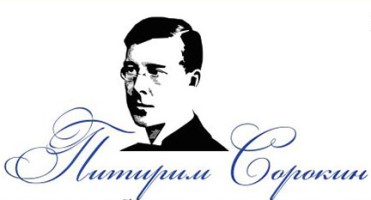 Информационное письмоФГБОУ ВО «СГУ им. Питирима Сорокина»Министерство национальной политики Республики КомиГБУ Республики Коми «Центр «Наследие» имени Питирима Сорокина»ФИЦ Коми НЦ УрО РАНприглашают принять участие в работе Международной научной конференции «Питирим Сорокин и парадигмы глобального развития XXI века»,приуроченной к юбилею СГУ им. Питирима СорокинаКонференция состоится на базе ФГБОУ ВО «СГУ им. Питирима Сорокина»г. СыктывкарДля участия в конференции приглашаются: представители федеральных и региональных органов власти, представители российских и зарубежных деловых кругов, образовательных и научных учреждений и международных организаций. Дата проведения конференции: 26-28 мая 2022 годаОрганизаторы конференции: Министерство национальной политики Республики Коми, ГБУ Республики Коми «Центр «Наследие» имени Питирима Сорокина», ФГБОУ ВО «СГУ им. Питирима Сорокина», ФИЦ Коми НЦ УрО РАН.Место проведения: ФГБОУ ВО «СГУ им. Питирима Сорокина» (г. Сыктывкар, Октябрьский пр-т, д. 55).ОСНОВНЫЕ НАПРАВЛЕНИЯ РАБОТЫ КОНФЕРЕНЦИИ1. Научное наследие П.Сорокина и современная социологическая мысль США и России.2. Взгляды П.Сорокина на социальную мобильность и специфика социальных перемещений в современных обществах.3. Социальные конфликты в современном мире и гуманитарные практики по их предотвращению в контексте взглядов П. Сорокина.4. Культурологическое значение наследия Питирима Сорокина и социально-культурный портрет современности»ДОПОЛНИТЕЛЬНАЯ ИНФОРМАЦИЯЭлектронная заявка для участия в конференции размещена на сайте университета https://syktsu.ru/anketa/sorokin-2022/ с 1 декабря 2021 года до 1 марта 2022 года.По итогам конференции планируется издание сборника материалов (статей, текстов выступлений), включая присвоение ему кодов ISBN, УДК и ББК, включение в базу РИНЦ. Возможность публикации статьи в сборнике предоставляется бесплатно.Статьи высылаются на электронный адрес pitirimsorockin@yandex.ru в срок до 1 марта 2022 года.Контактные лица: Надежда Ивановна Романчук, тел. 8(8212) 390-345, 89042383500, e-mail: dist@syktsu.ru Виктория Васильевна Мазур, тел. 8 (8212) 390-346, 89042707409, e-mail: opionid@syktsu.ru ФОРМЫ И ТРЕБОВАНИЯ К ОФОРМЛЕНИЮ СТАТЕЙ 
ДЛЯ ПУБЛИКАЦИИ В СБОРНИКЕ ПО ИТОГАМ КОНФЕРЕНЦИИДля подготовки статьи должен использоваться текстовый редактор Microsoft Word и шрифт «Times New Roman». Максимальный объем статьи 8 страниц; минимальный – 6 страниц (от 16 до 20 тыс. печатных знаков).Размер страницы – А4, ориентация листа – книжная. Поля страницы: по 2 см с каждой стороны. Размер шрифта – 14 пт, междустрочный интервал – 1,5, абзацный отступ – 1 см.Форматирование выравниванием по ширине. При наборе текста не следует делать жесткий перенос слов с проставлением знака переноса.Встречающиеся в тексте условные обозначения и сокращения должны быть раскрыты при первом появлении их в тексте.Разделы и подразделы статьи нумеруются арабскими цифрами, выделяются полужирным шрифтом и на отдельную строку не выносятся.Таблицы, графики, схемы, диаграммы и рисунки встраиваются в текст. При этом таблицы должны иметь заголовок, размещаемый над табличным полем, а рисунки – подрисуночные подписи. При использовании нескольких таблиц или рисунков их нумерация обязательна. Рисунки, формулы, таблицы, графики и схемы должны быть сделаны в формате, позволяющем производить их редактирование и изменение конфигурации без дополнительного обращения к авторам. Названия рисунков и таблиц (а также информация в таблице) оформляется шрифтом «Times New Roman», размер – 13 (на кегль меньше основного текста), выравнивание – по центру, межстрочный интервал – одинарный. Графики и схемы не должны выходить за пределы указанных полей Материал статьи должен быть изложен в следующей последовательности:Фамилии и инициалы авторовСведения об авторах (звание, должность, название организации)Заголовок (название статьи)Аннотация (объемом не более 10 строк, должна кратко излагать предмет статьи и основные содержащиеся в ней выводы)Текст статьиПристатейный библиографический списокВсе цитируемые, рассматриваемые и упоминаемые документы должны быть сведены автором в общий список, оформленный в виде затекстовых библиографических ссылок в конце статьи. Ссылка на источник в тексте дается в квадратных скобках, например [5, c. 45]. Список документов выстраивается в алфавитном порядке, сначала – литература на русском языке, затем – на других языках. Общие требования составления и оформления библиографических ссылок должны быть выдержаны в соответствии с правилами стандарта ГОСТ Р 7.0.05-2008 (см. образцы оформления).Монографии:Курсанов А. Л. Транспорт ассимилятов в растениях. М.: Наука, 1976. 647 с.  Статьи из книг: Лобанова О. И., Ходов Д. А. Фитотерапия аллергических дерматозов у детей // Лекарственные и ядовитые растения и их значение в педиатрии. М.: Наука, 1986. С. 74 – 77. Статьи из периодических изданий: Новосельская И. Л., Горовиц М. Б., Абубакиров Н. К. Фитоэкдизоны Serratula // Химия природ. соедин. 1975. № 3. С. 429 – 430. Авторефераты и диссертации: Березуцкий М. А. Антропогенная трансформация флоры южной части Приволжской возвышенности: автореф. дис. … д-ра биол. наук. Воронеж, 2000. 40 с. Материалы и тезисы конференций и совещаний:Стриганова Б. Р. Вклад почвообитающих животных в биодинамику степных почв // Биоресурсы и биоразнообразие экосистем Поволжья: прошлое, настоящее, будущее: материалы Междунар. совещ. / под ред. акад. Д. С. Павлова. Саратов: Изд-во Сарат. ун-та, 2005. С. 53 – 54.Электронная публикация в Интернете (после электронного адреса в круглых скобках приводят сведения о дате обращения к электронному сетевому ресурсу, указывая число, месяц и год):Экосистемные услуги – современные технологии // Экосистемные услуги / Ин-т проблем экологии и эволюции им. А. Н. Северцова РАН. М., 2012. URL: http://www.sevin.ru/ ecosys_services/ (дата обращения: 03.03.2012).Условия публикацииСборнику присваивается международный индекс ISBN, индексы ББК и УДК.Все статьи обязательно подлежат редактированию (литературному, научному и техническому).Редакционная комиссия сборника материалов конференции оставляет за собой право отказать в публикации авторам статей, не соответствующих уровню конференции.Осуществляется рассылка обязательных экземпляров (согласно ФЗ от 23 ноября 1994 года «Об обязательном экземпляре документов»).